EwaluacjaAnkieta ewaluacyjna1 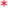 1 1 1 1 Określ swój przedział wiekowyOkreśl swój przedział wiekowyOkreśl swój przedział wiekowyOkreśl swój przedział wiekowyOkreśl swój przedział wiekowyOkreśl swój przedział wiekowy1 1 1 1 1  do 35 lat  
 od 36 do 45 lat  
 powyżej 45 lat   do 35 lat  
 od 36 do 45 lat  
 powyżej 45 lat   do 35 lat  
 od 36 do 45 lat  
 powyżej 45 lat   do 35 lat  
 od 36 do 45 lat  
 powyżej 45 lat   do 35 lat  
 od 36 do 45 lat  
 powyżej 45 lat   do 35 lat  
 od 36 do 45 lat  
 powyżej 45 lat  2 2 2 2 Jak oceniasz swoją wiedzę dotyczącą tematyki kursu przed szkoleniem? Jak oceniasz swoją wiedzę dotyczącą tematyki kursu przed szkoleniem? Jak oceniasz swoją wiedzę dotyczącą tematyki kursu przed szkoleniem? Jak oceniasz swoją wiedzę dotyczącą tematyki kursu przed szkoleniem? Jak oceniasz swoją wiedzę dotyczącą tematyki kursu przed szkoleniem? Jak oceniasz swoją wiedzę dotyczącą tematyki kursu przed szkoleniem? Jak oceniasz swoją wiedzę dotyczącą tematyki kursu przed szkoleniem? 2 2 2 2 bardzo dobra 
dobra 
słaba 
żadna bardzo dobra 
dobra 
słaba 
żadna bardzo dobra 
dobra 
słaba 
żadna bardzo dobra 
dobra 
słaba 
żadna bardzo dobra 
dobra 
słaba 
żadna bardzo dobra 
dobra 
słaba 
żadna bardzo dobra 
dobra 
słaba 
żadna 3 3 Czy informacja na temat organizacji, zakresu merytorycznego, zasad zaliczenia podana przed kursem była wyczerpująca? Czy informacja na temat organizacji, zakresu merytorycznego, zasad zaliczenia podana przed kursem była wyczerpująca? Czy informacja na temat organizacji, zakresu merytorycznego, zasad zaliczenia podana przed kursem była wyczerpująca? Czy informacja na temat organizacji, zakresu merytorycznego, zasad zaliczenia podana przed kursem była wyczerpująca? Czy informacja na temat organizacji, zakresu merytorycznego, zasad zaliczenia podana przed kursem była wyczerpująca? Czy informacja na temat organizacji, zakresu merytorycznego, zasad zaliczenia podana przed kursem była wyczerpująca? Czy informacja na temat organizacji, zakresu merytorycznego, zasad zaliczenia podana przed kursem była wyczerpująca? Czy informacja na temat organizacji, zakresu merytorycznego, zasad zaliczenia podana przed kursem była wyczerpująca? Czy informacja na temat organizacji, zakresu merytorycznego, zasad zaliczenia podana przed kursem była wyczerpująca? 3 3  zdecydowanie tak  
 raczej tak  
 raczej nie  
 zdecydowanie nie   zdecydowanie tak  
 raczej tak  
 raczej nie  
 zdecydowanie nie   zdecydowanie tak  
 raczej tak  
 raczej nie  
 zdecydowanie nie   zdecydowanie tak  
 raczej tak  
 raczej nie  
 zdecydowanie nie   zdecydowanie tak  
 raczej tak  
 raczej nie  
 zdecydowanie nie   zdecydowanie tak  
 raczej tak  
 raczej nie  
 zdecydowanie nie   zdecydowanie tak  
 raczej tak  
 raczej nie  
 zdecydowanie nie   zdecydowanie tak  
 raczej tak  
 raczej nie  
 zdecydowanie nie   zdecydowanie tak  
 raczej tak  
 raczej nie  
 zdecydowanie nie  4 4 4 Czy sposób przygotowania materiałów i prezentowania nowych zagadnień był przystępny i zrozumiały? Czy sposób przygotowania materiałów i prezentowania nowych zagadnień był przystępny i zrozumiały? Czy sposób przygotowania materiałów i prezentowania nowych zagadnień był przystępny i zrozumiały? Czy sposób przygotowania materiałów i prezentowania nowych zagadnień był przystępny i zrozumiały? Czy sposób przygotowania materiałów i prezentowania nowych zagadnień był przystępny i zrozumiały? Czy sposób przygotowania materiałów i prezentowania nowych zagadnień był przystępny i zrozumiały? Czy sposób przygotowania materiałów i prezentowania nowych zagadnień był przystępny i zrozumiały? Czy sposób przygotowania materiałów i prezentowania nowych zagadnień był przystępny i zrozumiały? 4 4 4 Tak Nie Tak Nie Tak Nie Tak Nie Tak Nie Tak Nie Tak Nie Tak Nie 5 Jak oceniasz rolę trenera w kursie (wiedza, przygotowanie, dostępność, służenie radą i pomocą, komentowanie prac)? Jak oceniasz rolę trenera w kursie (wiedza, przygotowanie, dostępność, służenie radą i pomocą, komentowanie prac)? Jak oceniasz rolę trenera w kursie (wiedza, przygotowanie, dostępność, służenie radą i pomocą, komentowanie prac)? Jak oceniasz rolę trenera w kursie (wiedza, przygotowanie, dostępność, służenie radą i pomocą, komentowanie prac)? Jak oceniasz rolę trenera w kursie (wiedza, przygotowanie, dostępność, służenie radą i pomocą, komentowanie prac)? Jak oceniasz rolę trenera w kursie (wiedza, przygotowanie, dostępność, służenie radą i pomocą, komentowanie prac)? Jak oceniasz rolę trenera w kursie (wiedza, przygotowanie, dostępność, służenie radą i pomocą, komentowanie prac)? Jak oceniasz rolę trenera w kursie (wiedza, przygotowanie, dostępność, służenie radą i pomocą, komentowanie prac)? Jak oceniasz rolę trenera w kursie (wiedza, przygotowanie, dostępność, służenie radą i pomocą, komentowanie prac)? Jak oceniasz rolę trenera w kursie (wiedza, przygotowanie, dostępność, służenie radą i pomocą, komentowanie prac)? 5 6 6 Ile minut dziennie poświęcałeś/aś na pracę przy kursie? Ile minut dziennie poświęcałeś/aś na pracę przy kursie? Ile minut dziennie poświęcałeś/aś na pracę przy kursie? Ile minut dziennie poświęcałeś/aś na pracę przy kursie? Ile minut dziennie poświęcałeś/aś na pracę przy kursie? Ile minut dziennie poświęcałeś/aś na pracę przy kursie? Ile minut dziennie poświęcałeś/aś na pracę przy kursie? Ile minut dziennie poświęcałeś/aś na pracę przy kursie? Ile minut dziennie poświęcałeś/aś na pracę przy kursie? 6 6 30-60 minut 
60-90 minut 
90-120 minut 
więcej niż 2 godziny 30-60 minut 
60-90 minut 
90-120 minut 
więcej niż 2 godziny 30-60 minut 
60-90 minut 
90-120 minut 
więcej niż 2 godziny 30-60 minut 
60-90 minut 
90-120 minut 
więcej niż 2 godziny 30-60 minut 
60-90 minut 
90-120 minut 
więcej niż 2 godziny 30-60 minut 
60-90 minut 
90-120 minut 
więcej niż 2 godziny 30-60 minut 
60-90 minut 
90-120 minut 
więcej niż 2 godziny 30-60 minut 
60-90 minut 
90-120 minut 
więcej niż 2 godziny 30-60 minut 
60-90 minut 
90-120 minut 
więcej niż 2 godziny 7 7 7 7 7 7 7 7 Czy udział w kursie umożliwił Ci zdobycie nowej wiedzy i umiejętności? Czy udział w kursie umożliwił Ci zdobycie nowej wiedzy i umiejętności? Czy udział w kursie umożliwił Ci zdobycie nowej wiedzy i umiejętności? 7 7 7 7 7 7 7 7 Tak Nie Tak Nie Tak Nie 8 8 8 8 8 8 8 Czy umiejętności zdobyte na kursie wykorzystasz w realizacji projektów eTwinning? Czy umiejętności zdobyte na kursie wykorzystasz w realizacji projektów eTwinning? Czy umiejętności zdobyte na kursie wykorzystasz w realizacji projektów eTwinning? Czy umiejętności zdobyte na kursie wykorzystasz w realizacji projektów eTwinning? 8 8 8 8 8 8 8 Tak Nie Tak Nie Tak Nie Tak Nie 9 9 9 9 9 9 9 9 9 9 Czy kurs spełnił Twoje oczekiwania i polecisz go innym?9 9 9 9 9 9 9 9 9 9 Tak Nie 10 10 10 10 10 10 10 10 10 Jaka jest Twoja ogólna opinia o kursie? Jaka jest Twoja ogólna opinia o kursie? 10 10 10 10 10 10 10 10 10 11 11 11 11 11 11 Jakich szkoleń online oczekiwał(a)byś na portalu eTwinning w przyszłości? Podaj tematykę, zagadnienie lub narzędzia, które chciał(a)byś poznać. Jakich szkoleń online oczekiwał(a)byś na portalu eTwinning w przyszłości? Podaj tematykę, zagadnienie lub narzędzia, które chciał(a)byś poznać. Jakich szkoleń online oczekiwał(a)byś na portalu eTwinning w przyszłości? Podaj tematykę, zagadnienie lub narzędzia, które chciał(a)byś poznać. Jakich szkoleń online oczekiwał(a)byś na portalu eTwinning w przyszłości? Podaj tematykę, zagadnienie lub narzędzia, które chciał(a)byś poznać. Jakich szkoleń online oczekiwał(a)byś na portalu eTwinning w przyszłości? Podaj tematykę, zagadnienie lub narzędzia, które chciał(a)byś poznać. 